Lampiran 1LEMBAR PERSETUJUAN MENJADI RESPONDEN(INFORMED CONSENT) 				            Kepada Yth. Responden Penelitian                                                             Di Puskesmas Kebun Lada Dengan hormat, Saya yang bernama Nidya Razella/173313010111 adalah mahasiswi S1 Program Khusus Fakultas Kesehatan Masyarakat Universitas Prima Indonesia bermaksud melaksanakan penelitian dengan judul yaitu Faktor-Faktor Yang Mempengaruhi Pemanfaatan Pelayanan Antenatal Care (ANC) Oleh Ibu Hamil Di Puskesmas Kebun Lada Kota Binjai Tahun 2019. Penelitian ini merupakan salah satu kegiatan dalam menyelesaikan tugas akhir di program Khusus Fakultas Kesehatan Masyarakat Universitas Prima Indonesia. Untuk keperluan tersebut saya mengharapkan kesediaan ibu untuk menjadi responden dalam penelitian ini. Agar terlaksananya penelitian ini, saya mohon kerjasamanya untuk memberikan informasi dengan cara menjawab setiap butir pernyataan dan pertanyaan yang saya ajukan sesuai dengan pengetahuan ibu. Dalam penelitian ini tidak akan dilakukan tindakan apapun pada ibu dan kami akan menjaga kerahasiaan jawaban yang ibu berikan. Apabila ibu dan bersedia menjadi responden, saya mohon untuk mengisi dan menandatangani lembar persetujuan menjadi responden ini. Atas partisipasi dan kerjasama yang baik, saya ucapkan terimakasih.  							Binjai,    juli 2019     RespondenKUESIONER PENELITIAN FAKTOR-FAKTOR YANG MEMPENGARUHI PEMANFAATAN  PELAYANAN ANTENATAL CARE (ANC) OLEH IBU HAMIL DI  PUSKESMAS KEBUN LADA KOTA BINJAI TAHUN 2019No Responden : Petunjuk pengisianBacalah dengan sebaik-baiknya setiap pertanyaan dan setiap jawaban yang diberikan. Pilihlah salah satu jawaban yang paling sesuai dengan pendapat ibu dengan memberiakn tanda (√) pada kolom jawaban yang tersedia. A. KARAKTERISTIK RESPONDEN 1.  Nama Ibu			:Tanggal pengisian Kuesioner	:Umur  ibu			:  	17-21 tahun				22-27 tahun				28-32 tahun	> 32 tahun                Pendidikan Terakhir ibu	:	SD					SMP					SMA			DIPLOMA/SARJANAPekerjaan ibu			:	Ibu Rumah Tangga (IRT)					Wiraswasta 					Pegawai Swasta					Pegawai Negeri Sipil (PNS)B. PENGETAHUANPilihlah salah satu jawaban dari setiap pertanyaan dibawah ini yang dianggap paling sesuaiC. SIKAP IBUD. FASILITAS  PELAYANAN ANTENATAL CARE (ANC)E. DUKUNGAN SUAMI/KELUARGA F. DUKUNGAN PETUGAS KESEHATANG. PEMANFAATAN PELAYANAN ANTENATAL Lampiran 2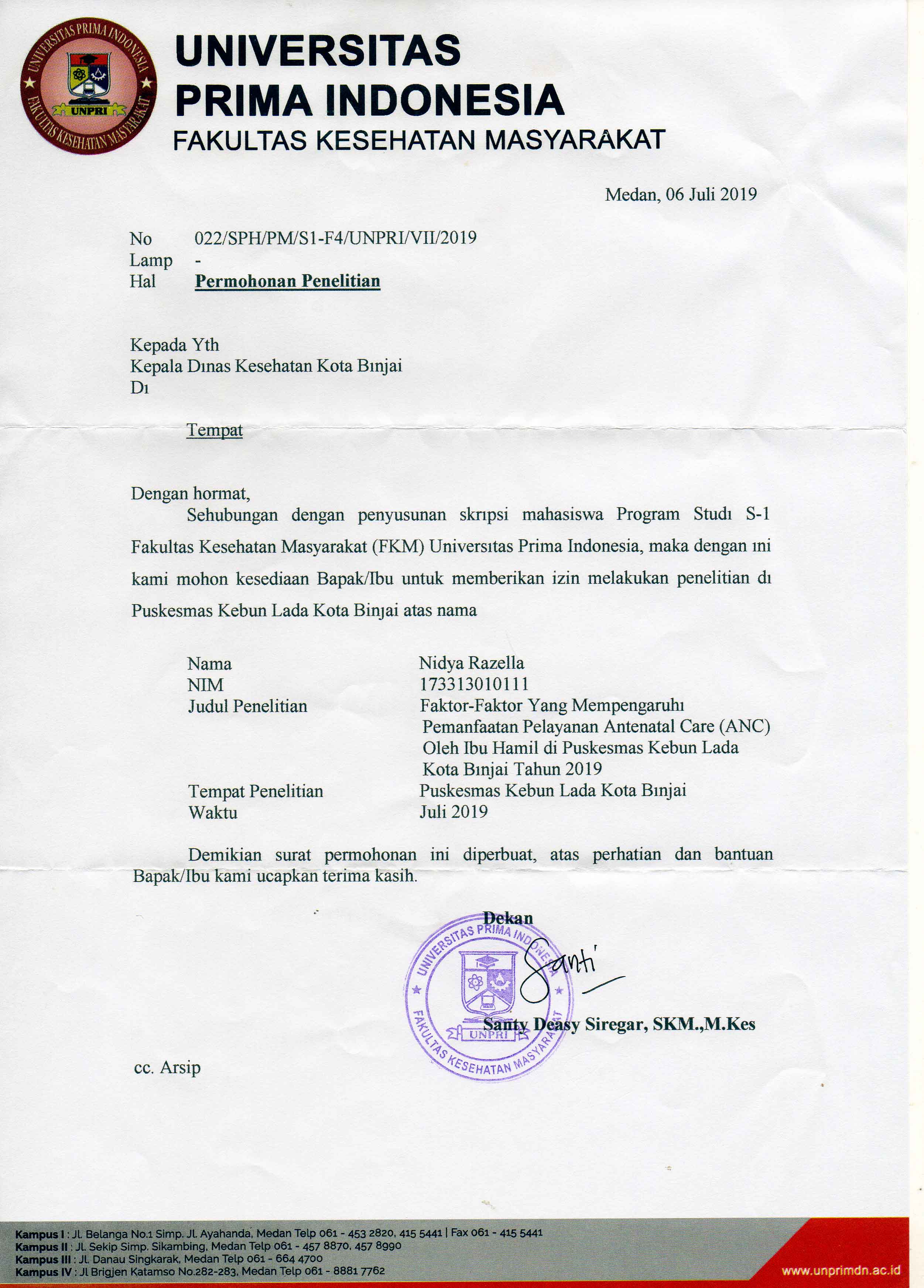 Lampiran 3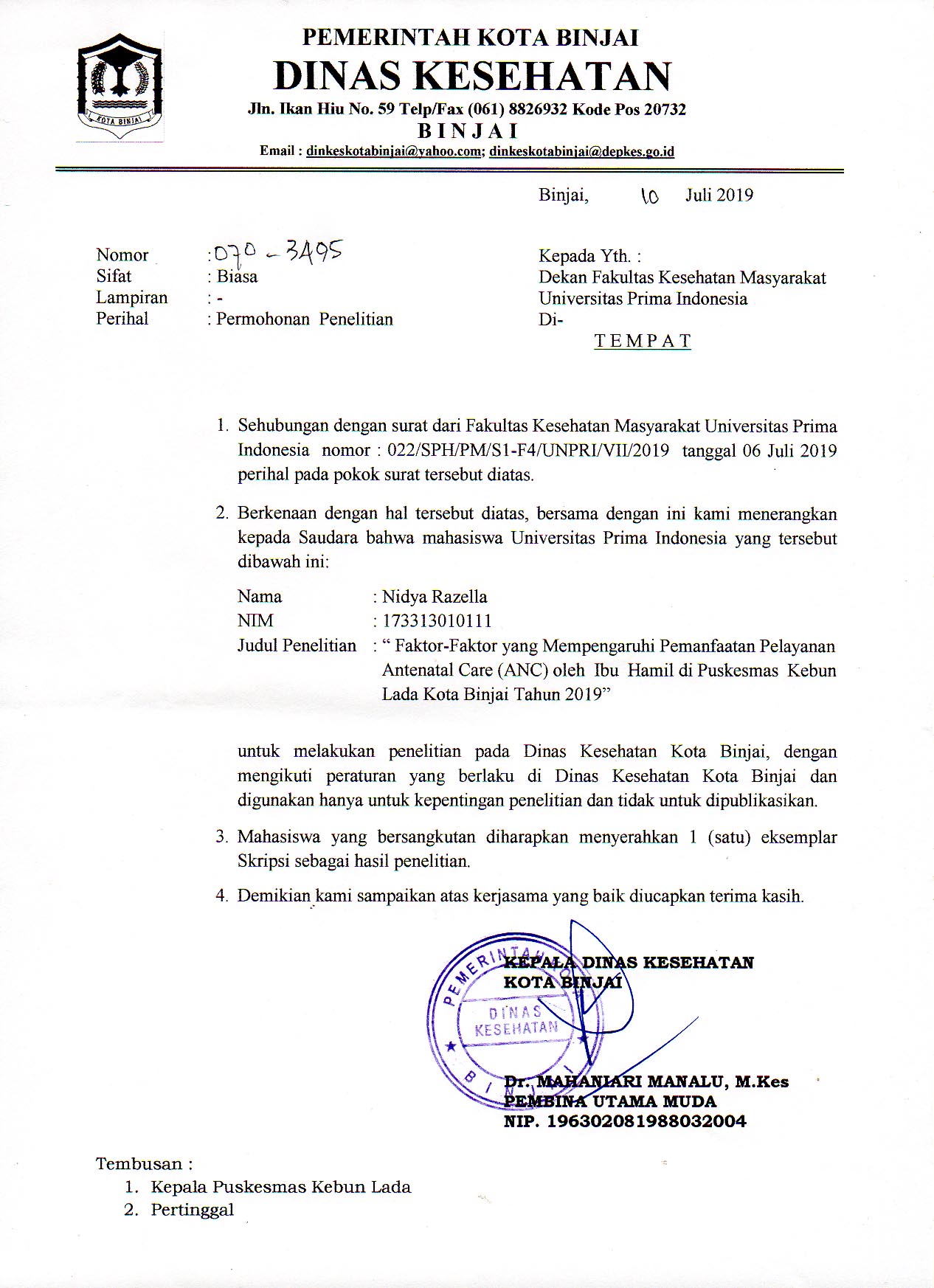 Lampiran 4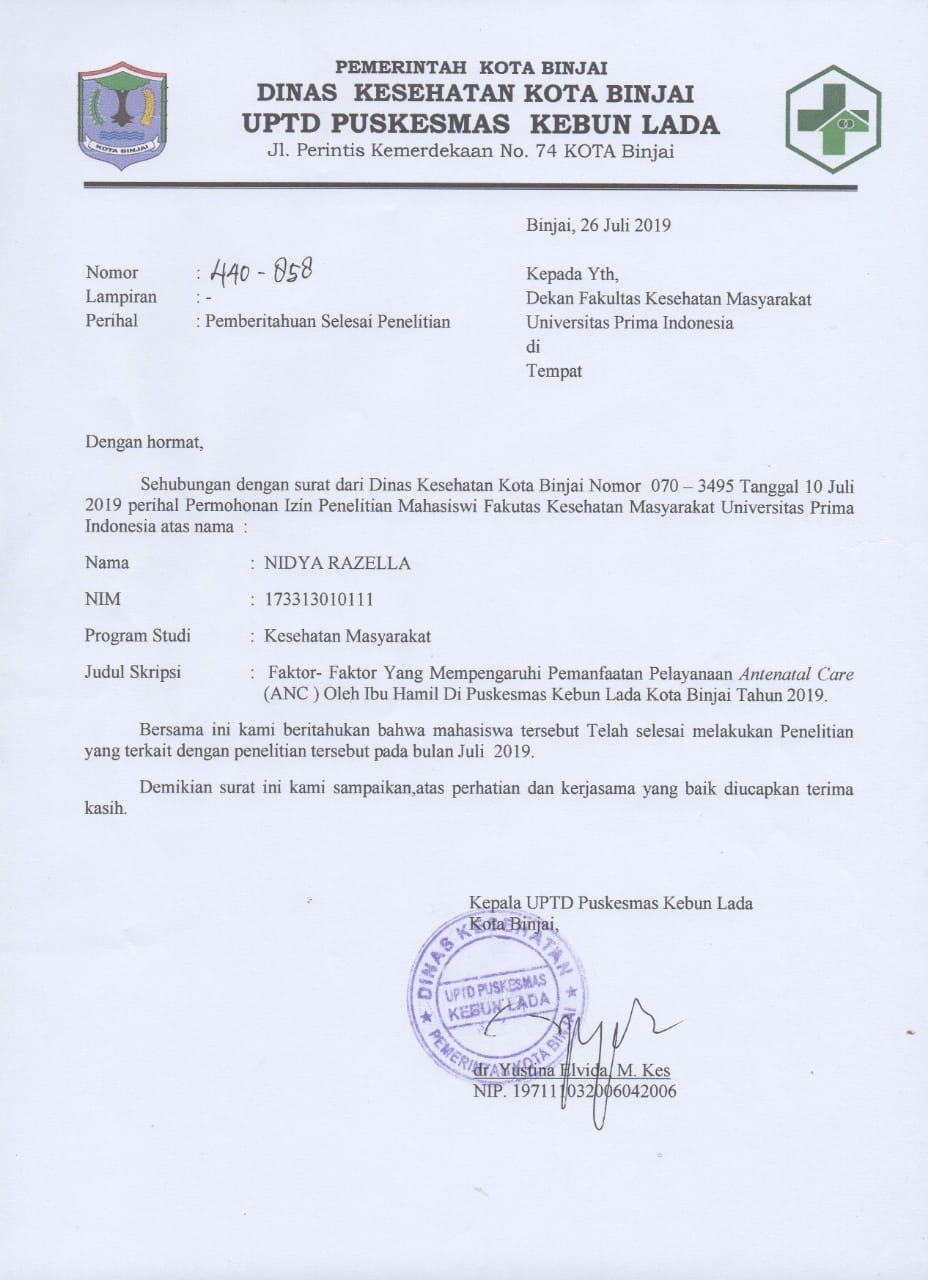 Lampiran 5 Dokumentasi Pengisian kuesioner oleh responden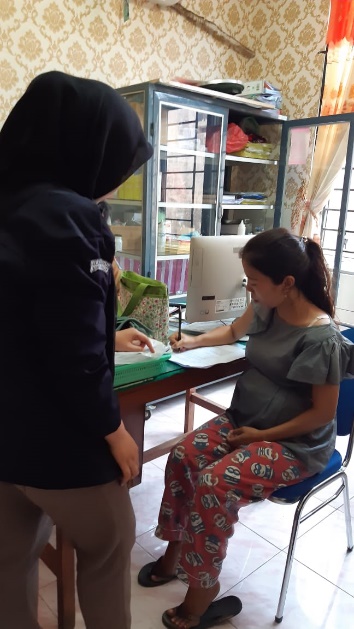 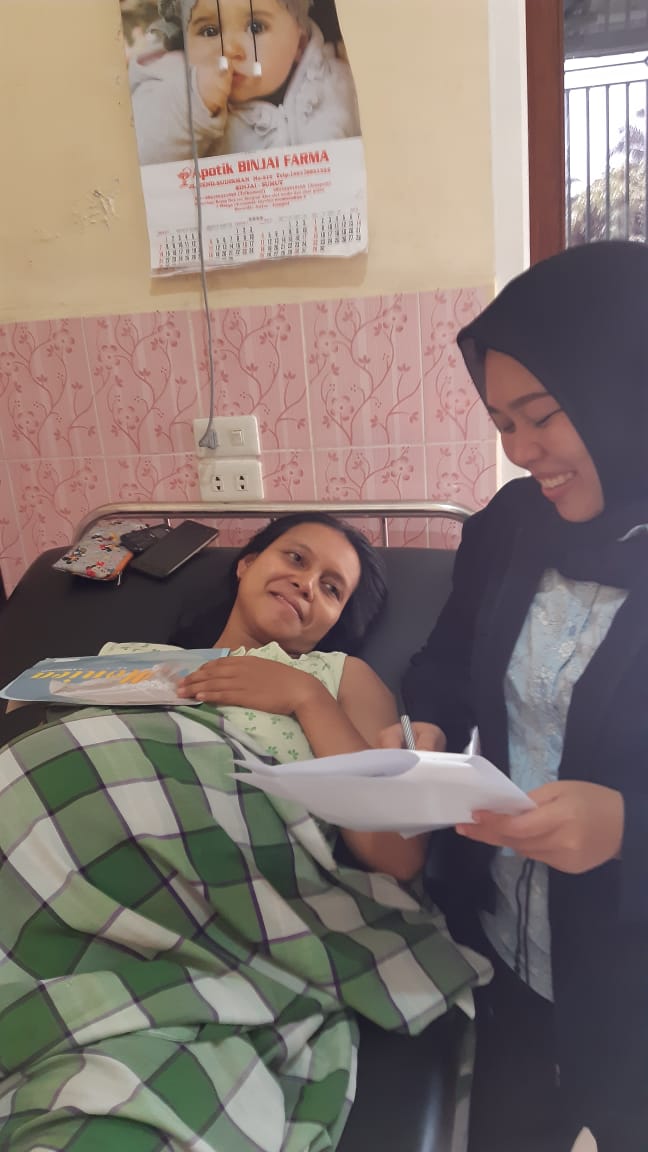 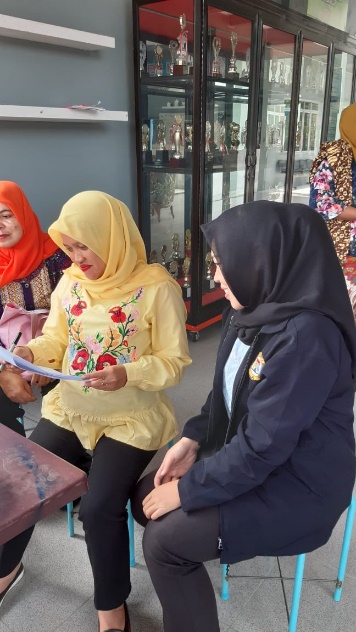 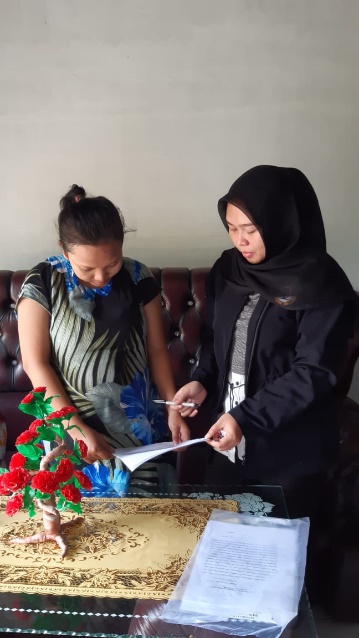 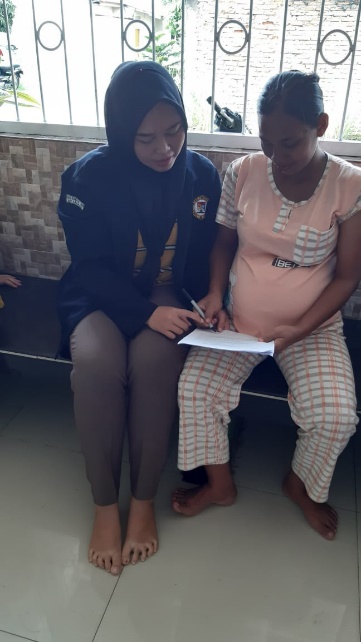 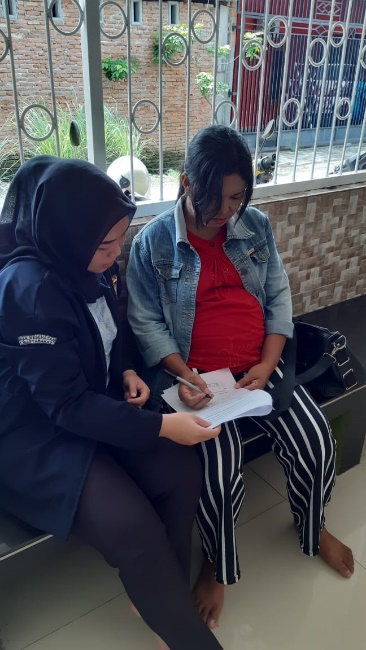 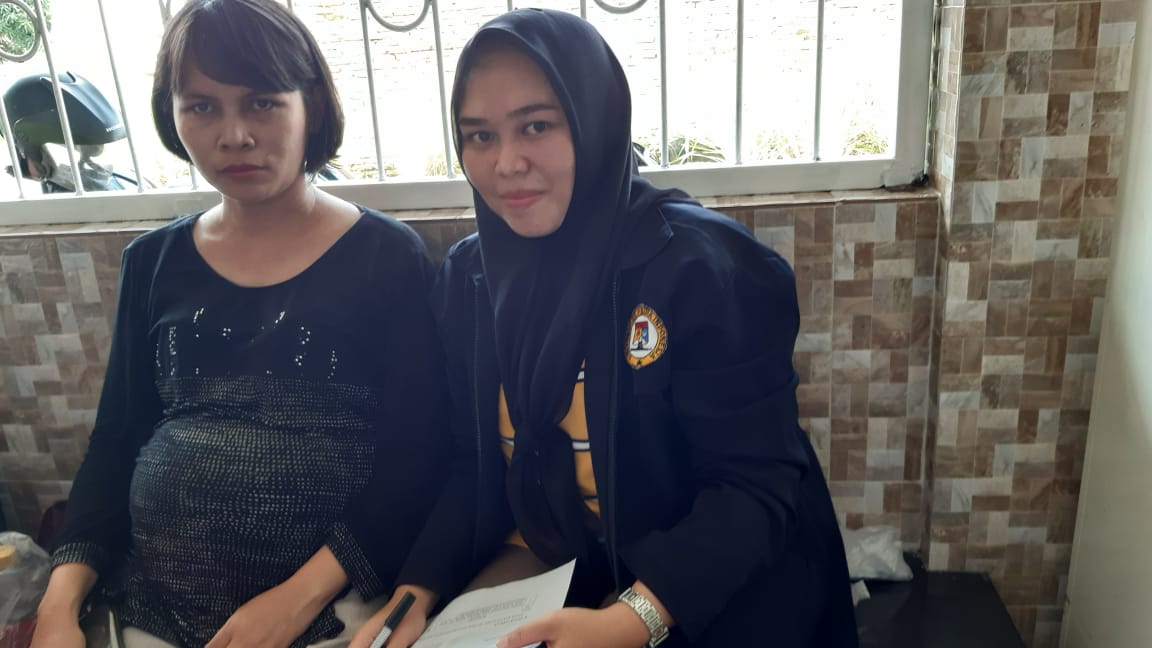 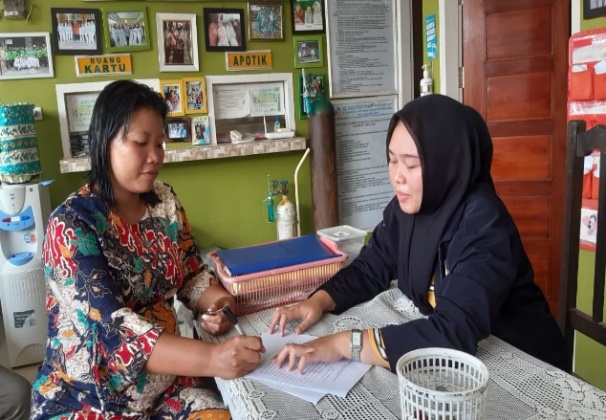 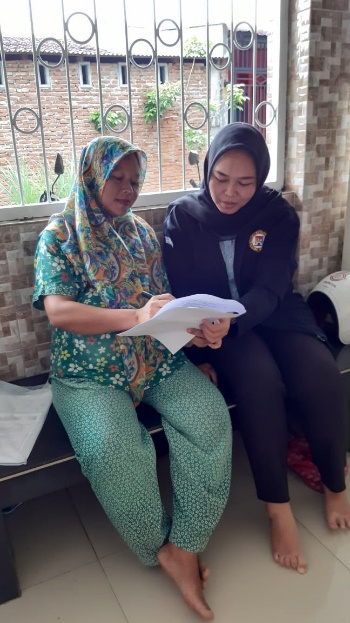 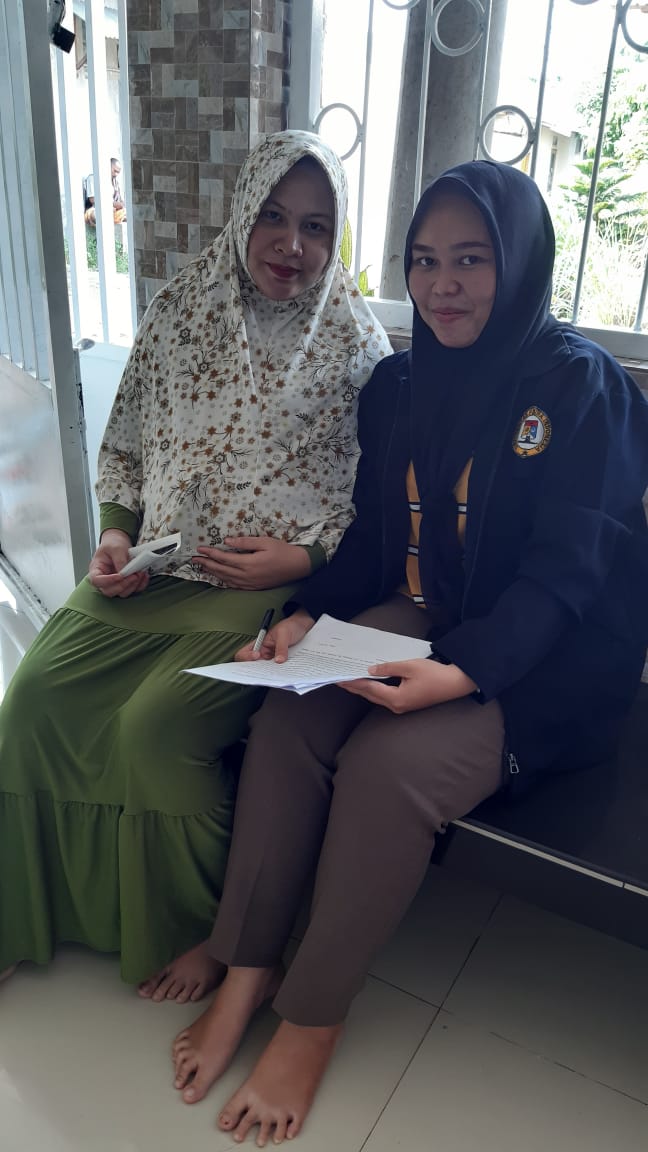 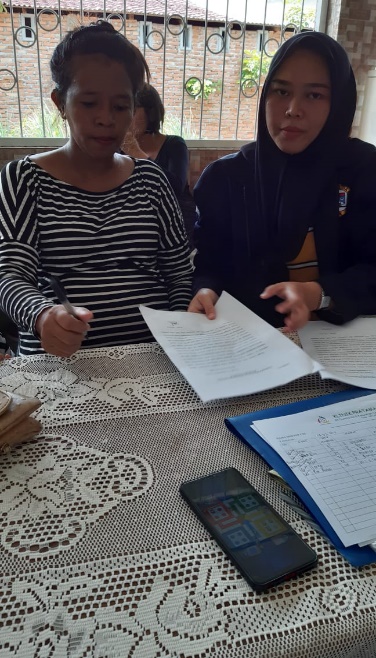 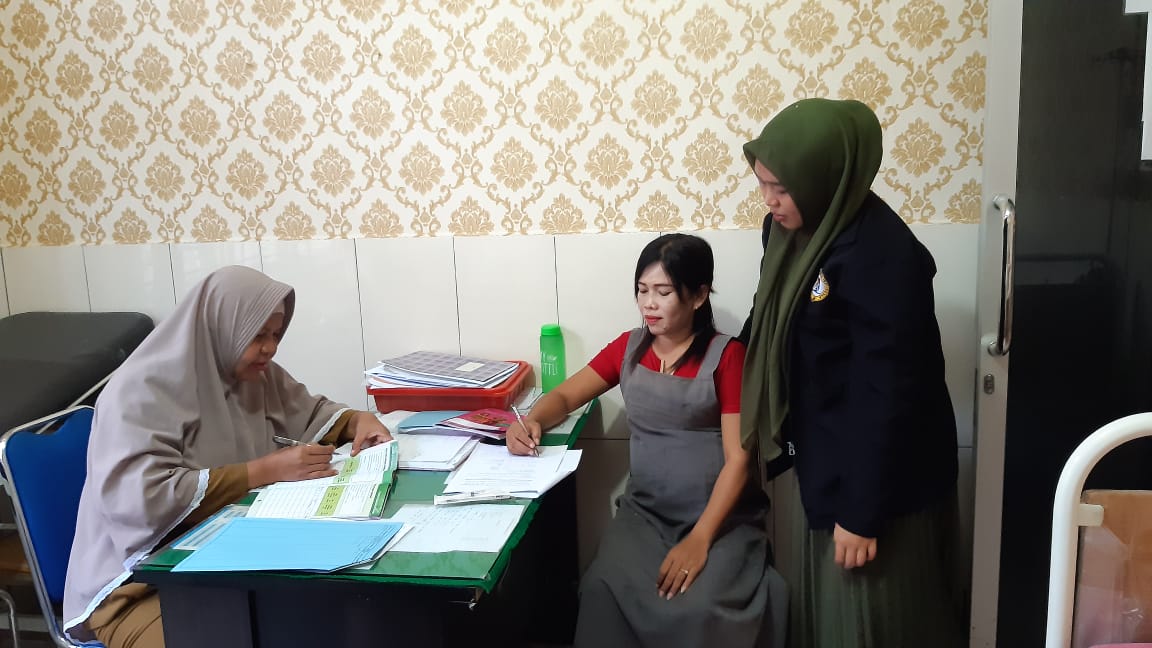 Mengikuti pelaksanaan posyandu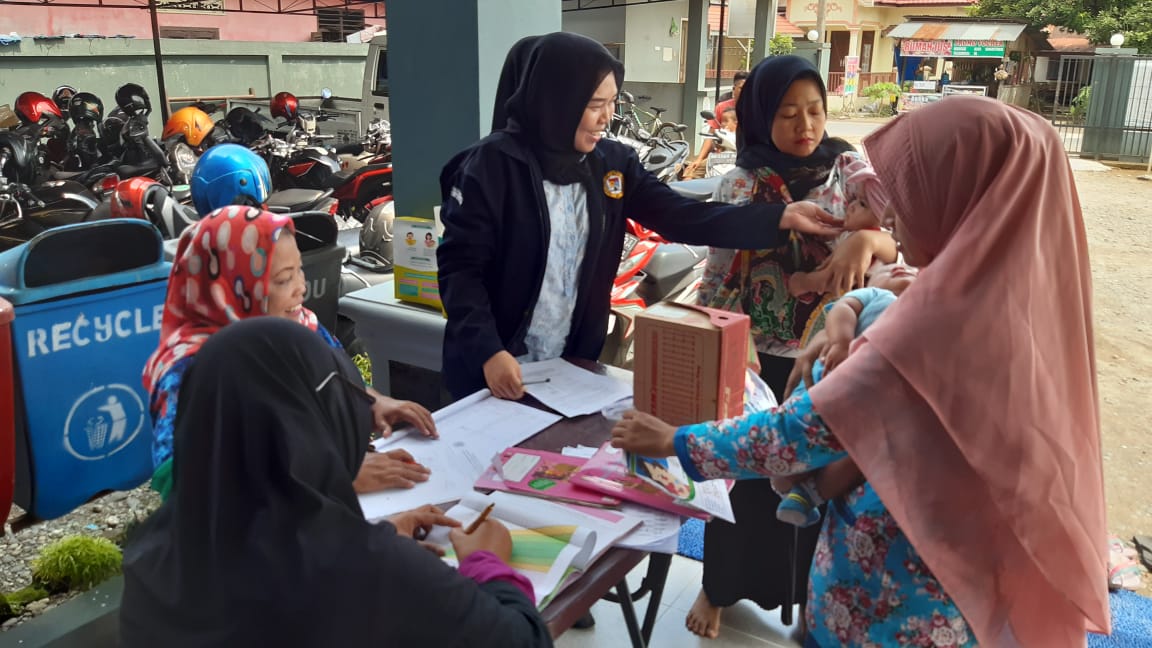 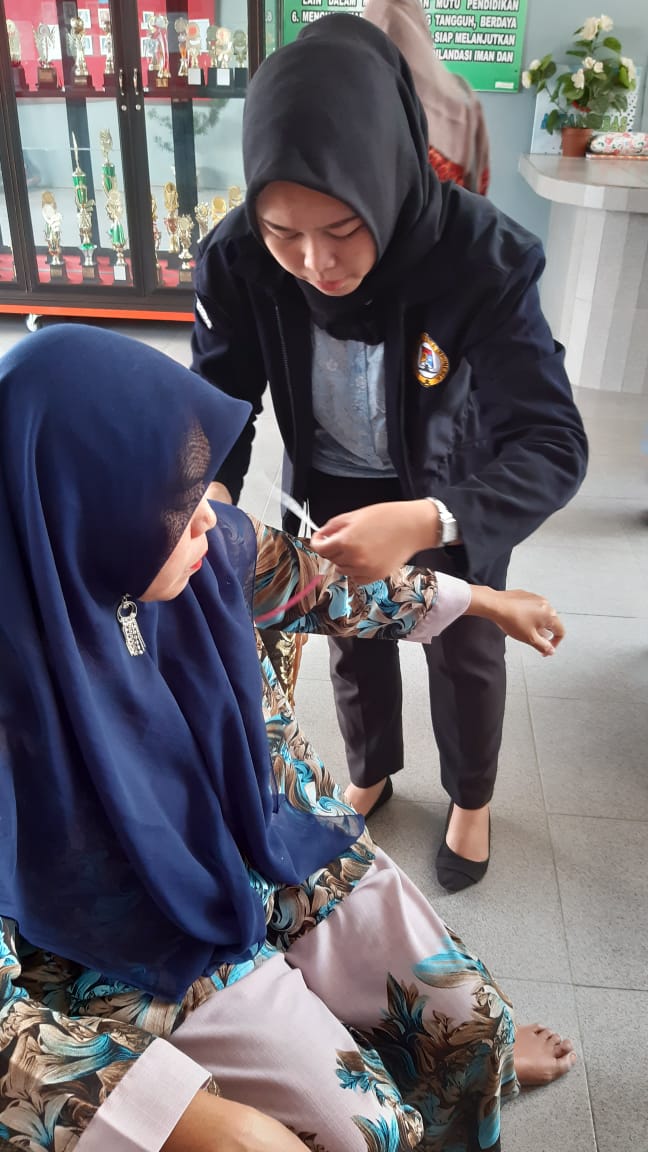 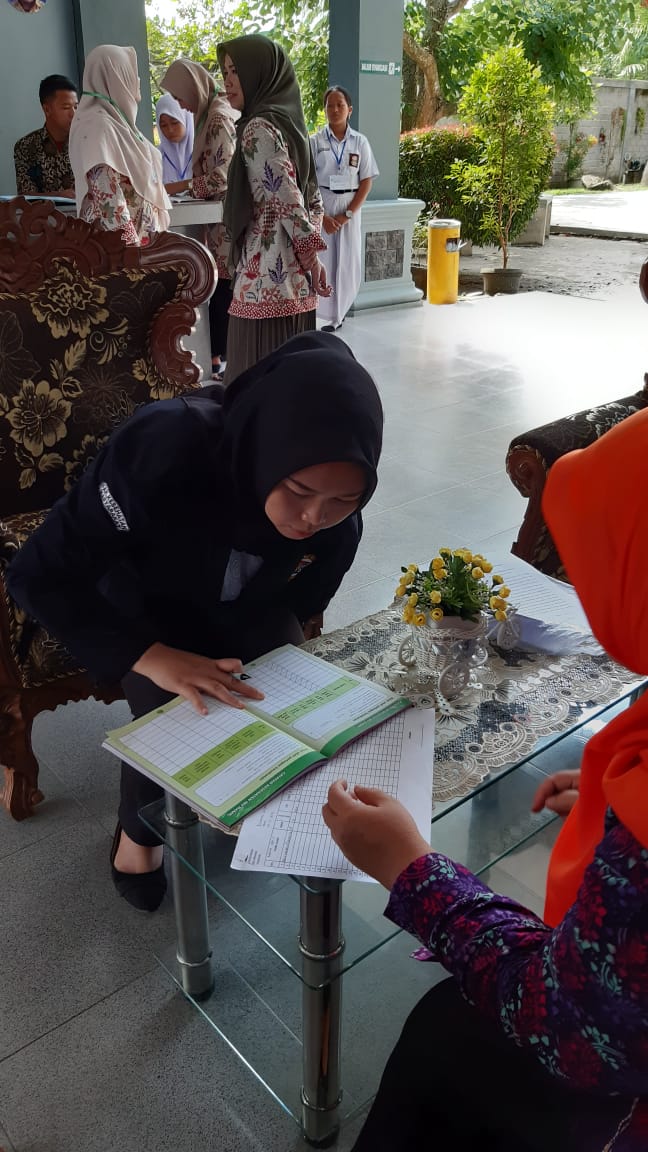 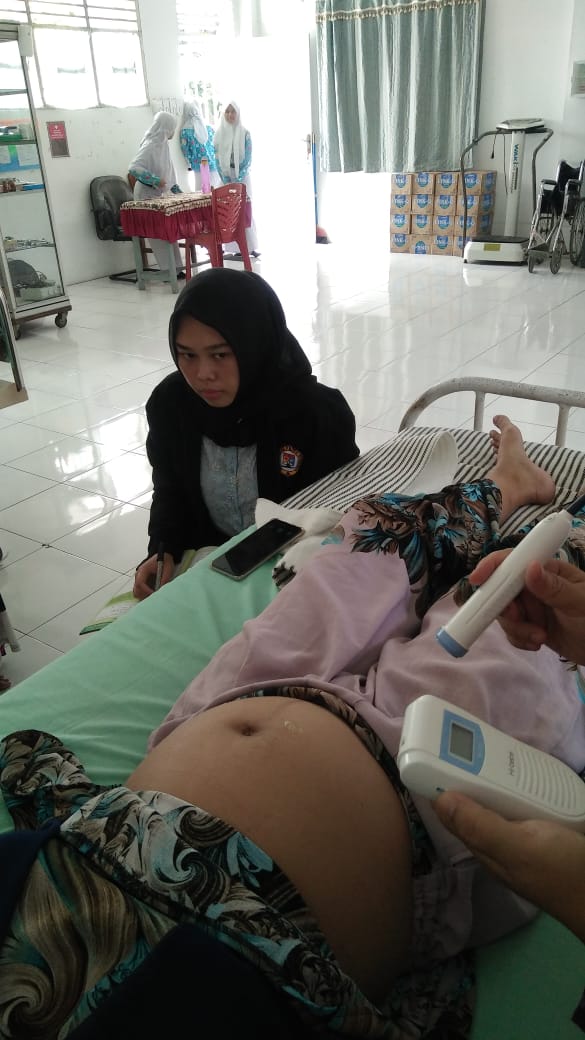 Lampiran 6 ANALISIS UNIVARIATDUKUNGAN SUAMI/KELUARGACROSSTABS  /TABLES=PT BY PP  /FORMAT=AVALUE TABLES  /STATISTICS=CHISQ RISK  /CELLS=COUNT COLUMN TOTAL  /COUNT ROUND CELL.ANALISIS BIVARIATPENGETAHUANCROSSTABS  /TABLES=S BY PP  /FORMAT=AVALUE TABLES  /STATISTICS=CHISQ RISK  /CELLS=COUNT COLUMN TOTAL  /COUNT ROUND CELL.SIKAPCROSSTABS/TABLES=FP BY PP/FORMAT=AVALUE TABLES/STATISTICS=CHISQ RISK/CELLS=COUNT COLUMN TOTAL/COUNT ROUND CELL.FASILITAS PELAYANAN CROSSTABS  /TABLES=DS BY PP  /FORMAT=AVALUE TABLES  /STATISTICS=CHISQ RISK  /CELLS=COUNT COLUMN TOTAL  /COUNT ROUND CELL.DUKUNGAN SUAMI/KELUARGACROSSTABS  /TABLES=DP BY PP  /FORMAT=AVALUE TABLES  /STATISTICS=CHISQ RISK  /CELLS=COUNT COLUMN TOTAL  /COUNT ROUND CELL.DUKUNGAN PETUGAS KESEHATANNoPertanyaanYaTidakApakah pemeriksaan yang diberikan kepada ibu hamil secara berkala untuk menjaga kesehatan ibu dan bayinya adalah pengertian dari pemeriksaan kehamilan ?Apakah mengenali penyakit-penyakit yang mungkin di derita sedini mungkin merupakan tujuan dari pemeriksaan kehamilan (ANC)?Apakah pemeriksaan kehamilan (ANC) meningkatkan kesehatan fisik, sosial ibu serta bayi dengan memberikan suplemen dan imunisasi?Apakah trimester ketiga (7-9 bulan) pemeriksaan dilakukan sebanyak 2 kali ?Apakah pemeriksaan kehamilan disertai dengan pemeriksaan laboratorium rutin seperti cek darah,cek urin, gula darah, HIV, dll?No.PertanyaanYaTidak1 Apakah setiap ibu harus memeriksakan kehamilan walaupun tidak ada keluhan?2. Apakah jika saya memeriksakan kehamilan akan bermanfaat bagi ibu dan anak?3 Apakah setiap ibu harus memeriksakan kehamilan yang dilakukan oleh petugas kesehatan?4 Apakah pemeriksaan kehamilan kepetugas kesehatan harus dilakukan sesuai dengan jadwal sekurang- kurangnya = 4 kali selama kehamilan?5. Apakah saya harus memeriksakan kehamilan kepetugas kesehatan agar terhindar dari risiko/komplikasi selama kehamilan?NoPertanyaanYaTidak1Apakah setiap kali kunjungan kehamilan ibu selalu melakukan penimbangan berat badan dan Lingkar lengan atas (LILA)? 2Apakah selama 3 bulan berturut-turut apakah petugas kesehatan memberikan tablet penambah darah (Tablet Fe) pada ibu? 3Apakah petugas kesehatan selalu membuat rencana tindakan yang diperlukan sesuai jadwal kunjungan dan tercatat dalam buku pink? 4Apakah disaat ibu melakukan kunjungan kehamilan adakah petugas kesehatan melakukan pemeriksaan dari ujung kepala hingga ujung kaki (head to toe)?5Apakah pada saat kehamilan ibu sekarang adakah petugas kesehatan memberikan pelayanan imunisasi tetanus toxoid (TT) kepada ibu serta melakukan pencatatan dengan lengkap?No.PertanyaanYaTidak1 Apakah dalam pemeriksaan kehamilan ibu mendapat anjuran dari keluarga (suami, orangtua, atau saudara)? 2 Apakah suami sering mengantarkan ibu ketempat pelayanan pemeriksaan kehamilan? 3 Apakah keluarga (suami, orangtua, atau saudara) selalu memotivasi ibu dalam menjaga kesehatan selama kehamilan? 4 Apakah keluarga (suami, orangtua, atau saudara) sering menganjurkan ibu untuk mengonsumsi makanan bergizi saat hamil? 5 Apakah keluarga (suami, orangtua, atau saudara) membantu ibu dalam mencari informasi tentang kesehatan selama masa kehamilan sekarang? NoPertanyaanYaTidak1Apakah petugas kesehatan selalu menyarankan ibu untuk melakukan pemeriksaan kehamilan?2Sewaktu ibu hamil apakah petugas kesehatan pernah memberikan penerangan tentang pentingnya pemeriksaan kehamilan?3Apakah petugas kesehatan selalu menyemangati (memotivasi dan mendorong) ibu agar terus melakukan pemeriksaan kesehatan secara rutin setiap bulannya?4Apakah petugas kesehatan pernah menyarankan ibu untuk melahirkan di pelayanan kesehatan ?5Apabila ibu tidak datang memeriksakan kehamilan ke posyandu, apakah petugas kesehatan pernah mendatangi rumah ibu ?No. PertanyaanYa Tidak 1 Apakah selama hamil ibu pernah memeriksakan kehamilan pada petugas kesehatan ?2 Apakah pada saat ibu memeriksakan kehamil ke petugas kesehatan, ibu juga mendapat penjelasan dan nasehat mengenai kesehatan semasa hamil?3 Apakah ibu mengikuti nasehat tentang kesehatan selama hamil ini ?4 Apakah selama kehamilan ibu mendapatkan pelayanan seperti 5 T yaitu : Timbang Berat Badan, Tensi, Tinggi Fundus, Tablet tambah darah dan Imunisasi TT ?5 Apakah pada saat ibu berkunjung untuk memeriksakan kehamilan ibu diberi penyuluhan tentang gizi ibu hamil?StatisticsStatisticsStatisticsStatisticsStatisticsStatisticsStatisticsStatisticsStatisticsPENGETAHUANSIKAPFASILITAS PELAYANANDUKUNGAN SUAMIDUKUNGAN PETUGAS KESEHATANPEMANFAATAN PELAYANAN ANCNValid767676767676NMissing000000PENGETAHUANPENGETAHUANPENGETAHUANPENGETAHUANPENGETAHUANPENGETAHUANFrequencyPercentValid PercentCumulative PercentValidTIDAK BAIK45.35.35.3ValidKURANG BAIK1418.418.423.7ValidBAIK5876.376.3100.0ValidTotal76100.0100.0SIKAPSIKAPSIKAPSIKAPSIKAPSIKAPFrequencyPercentValid PercentCumulative PercentValidTIDAK BAIK22.62.62.6ValidKURANG BAIK2532.932.935.5ValidBAIK4964.564.5100.0ValidTotal76100.0100.0FASILITAS PELAYANANFASILITAS PELAYANANFASILITAS PELAYANANFASILITAS PELAYANANFASILITAS PELAYANANFASILITAS PELAYANANFrequencyPercentValid PercentCumulative PercentValidTIDAK BAIK11.31.31.3ValidKURANG BAIK1823.723.725.0ValidBAIK5775.075.0100.0ValidTotal76100.0100.0FrequencyPercentValid PercentCumulative PercentValidTIDAK MENDUKUNG45.35.35.3ValidKURANG MENDUKUNG1317.117.122.4ValidMENDUKUNG5977.677.6100.0ValidTotal76100.0100.0DUKUNGAN PETUGAS KESEHATANDUKUNGAN PETUGAS KESEHATANDUKUNGAN PETUGAS KESEHATANDUKUNGAN PETUGAS KESEHATANDUKUNGAN PETUGAS KESEHATANDUKUNGAN PETUGAS KESEHATANFrequencyPercentValid PercentCumulative PercentValidKURANG MENDUKUNG3748.748.748.7ValidMENDUKUNG3951.351.3100.0ValidTotal76100.0100.0PEMANFAATAN PELAYANAN ANCPEMANFAATAN PELAYANAN ANCPEMANFAATAN PELAYANAN ANCPEMANFAATAN PELAYANAN ANCPEMANFAATAN PELAYANAN ANCPEMANFAATAN PELAYANAN ANCFrequencyPercentValid PercentCumulative PercentValidKURANG  MEMANFAATKAN911.811.811.8ValidMEMANFAATKAN6788.288.2100.0ValidTotal76100.0100.0Case Processing SummaryCase Processing SummaryCase Processing SummaryCase Processing SummaryCase Processing SummaryCase Processing SummaryCase Processing SummaryCasesCasesCasesCasesCasesCasesValidValidMissingMissingTotalTotalNPercentNPercentNPercentPENGETAHUAN * PEMANFAATAN PELAYANAN ANC76100.0%00.0%76100.0%PENGETAHUAN * PEMANFAATAN PELAYANAN ANC CrosstabulationPENGETAHUAN * PEMANFAATAN PELAYANAN ANC CrosstabulationPENGETAHUAN * PEMANFAATAN PELAYANAN ANC CrosstabulationPENGETAHUAN * PEMANFAATAN PELAYANAN ANC CrosstabulationPENGETAHUAN * PEMANFAATAN PELAYANAN ANC CrosstabulationPENGETAHUAN * PEMANFAATAN PELAYANAN ANC CrosstabulationPEMANFAATAN PELAYANAN ANCPEMANFAATAN PELAYANAN ANCTotalKURANG MEMANFAATKANMEMANFAATKANTotalPENGETAHUANTIDAK BAIKCount314PENGETAHUANTIDAK BAIK% within PEMANFAATAN PELAYANAN ANC33.3%1.5%5.3%PENGETAHUANTIDAK BAIK% of Total3.9%1.3%5.3%PENGETAHUANKURANG BAIKCount31114PENGETAHUANKURANG BAIK% within PEMANFAATAN PELAYANAN ANC33.3%16.4%18.4%PENGETAHUANKURANG BAIK% of Total3.9%14.5%18.4%PENGETAHUANBAIKCount35558PENGETAHUANBAIK% within PEMANFAATAN PELAYANAN ANC33.3%82.1%76.3%PENGETAHUANBAIK% of Total3.9%72.4%76.3%TotalTotalCount96776TotalTotal% within PEMANFAATAN PELAYANAN ANC100.0%100.0%100.0%TotalTotal% of Total11.8%88.2%100.0%Chi-Square TestsChi-Square TestsChi-Square TestsChi-Square TestsValuedfAsymp. Sig. (2-sided)Pearson Chi-Square18.987a2.000Likelihood Ratio12.6332.002Linear-by-Linear Association16.3571.000N of Valid Cases76a. 3 cells (50.0%) have expected count less than 5. The minimum expected count is .47.Risk EstimateRisk EstimateValueOdds Ratio for PENGETAHUAN (TIDAK BAIK / KURANG BAIK)aa. Risk Estimate statistics cannot be computed. They are only computed for a 2*2 table without empty cells.Case Processing SummaryCase Processing SummaryCase Processing SummaryCase Processing SummaryCase Processing SummaryCase Processing SummaryCase Processing SummaryCase Processing SummaryCasesCasesCasesCasesCasesCasesCasesValidValidMissingMissingTotalTotalNPercentNPercentNPercentSIKAP * PEMANFAATAN PELAYANAN ANC76100.0%00.0%76100.0%SIKAP * PEMANFAATAN PELAYANAN ANC CrosstabulationSIKAP * PEMANFAATAN PELAYANAN ANC CrosstabulationSIKAP * PEMANFAATAN PELAYANAN ANC CrosstabulationSIKAP * PEMANFAATAN PELAYANAN ANC CrosstabulationSIKAP * PEMANFAATAN PELAYANAN ANC CrosstabulationSIKAP * PEMANFAATAN PELAYANAN ANC CrosstabulationPEMANFAATAN PELAYANAN ANCPEMANFAATAN PELAYANAN ANCTotalKURANG MEMANFAATKANMEMANFAATKANTotalSIKAPTIDAK BAIKCount202SIKAPTIDAK BAIK% within PEMANFAATAN PELAYANAN ANC22.2%0.0%2.6%SIKAPTIDAK BAIK% of Total2.6%0.0%2.6%SIKAPKURANG BAIK100.0%52025SIKAPKURANG BAIK% within PEMANFAATAN PELAYANAN ANC55.6%29.9%32.9%SIKAPKURANG BAIK% of Total6.6%26.3%32.9%SIKAPBAIKCount24749SIKAPBAIK% within PEMANFAATAN PELAYANAN ANC22.2%70.1%64.5%SIKAPBAIK% of Total2.6%61.8%64.5%TotalTotalCount96776TotalTotal% within PEMANFAATAN PELAYANAN ANC100.0%100.0%100.0%TotalTotal% of Total11.8%88.2%Chi-Square TestsChi-Square TestsChi-Square TestsChi-Square TestsValuedfAsymp. Sig. (2-sided)Pearson Chi-Square19.309a2.000Likelihood Ratio13.5612.001Linear-by-Linear Association13.3501.000N of Valid Cases76a. 3 cells (50.0%) have expected count less than 5. The minimum expected count is .24.Risk EstimateRisk EstimateValueOdds Ratio for SIKAP (TIDAK BAIK / KURANG BAIK)aa. Risk Estimate statistics cannot be computed. They are only computed for a 2*2 table without empty cells.Case Processing SummaryCase Processing SummaryCase Processing SummaryCase Processing SummaryCase Processing SummaryCase Processing SummaryCase Processing SummaryCasesCasesCasesCasesCasesCasesValidValidMissingMissingTotalTotalNPercentNPercentNPercentFASILITAS PELAYANAN  * PEMANFAATAN PELAYANAN ANC76100.0%00.0%76100.0%FASILITAS PELAYANAN  * PEMANFAATAN PELAYANAN ANC CrosstabulationFASILITAS PELAYANAN  * PEMANFAATAN PELAYANAN ANC CrosstabulationFASILITAS PELAYANAN  * PEMANFAATAN PELAYANAN ANC CrosstabulationFASILITAS PELAYANAN  * PEMANFAATAN PELAYANAN ANC CrosstabulationFASILITAS PELAYANAN  * PEMANFAATAN PELAYANAN ANC CrosstabulationFASILITAS PELAYANAN  * PEMANFAATAN PELAYANAN ANC CrosstabulationPEMANFAATAN PELAYANAN ANCPEMANFAATAN PELAYANAN ANCTotalKURANG MEMANFAATKANMEMANFAATKANTotalFASILITAS PELAYANANTIDAK BAIKCount101FASILITAS PELAYANANTIDAK BAIK% within PEMANFAATAN PELAYANAN ANC11.1%0.0%1.3%FASILITAS PELAYANANTIDAK BAIK% of Total1.3%0.0%1.3%FASILITAS PELAYANANKURANG BAIKCount81018FASILITAS PELAYANANKURANG BAIK% within PEMANFAATAN PELAYANAN ANC88.9%14.9%23.7%FASILITAS PELAYANANKURANG BAIK% of Total10.5%13.2%23.7%FASILITAS PELAYANANBAIKCount05757FASILITAS PELAYANANBAIK% within PEMANFAATAN PELAYANAN ANC0.0%85.1%75.0%FASILITAS PELAYANANBAIK% of Total0.0%75.0%75.0%TotalTotalCount96776TotalTotal% within PEMANFAATAN PELAYANAN ANC100.0%100.0%100.0%TotalTotal% of Total11.8%88.2%100.0%Chi-Square TestsChi-Square TestsChi-Square TestsChi-Square TestsValuedfAsymp. Sig. (2-sided)Pearson Chi-Square33.428a2.000Likelihood Ratio30.5622.000Linear-by-Linear Association32.8941.000N of Valid Cases76a. 3 cells (50.0%) have expected count less than 5. The minimum expected count is .12.Risk EstimateRisk EstimateValueOdds Ratio for FASILITAS PELAYANAN  (TIDAK BAIK / KURANG BAIK)aa. Risk Estimate statistics cannot be computed. They are only computed for a 2*2 table without empty cells.Case Processing SummaryCase Processing SummaryCase Processing SummaryCase Processing SummaryCase Processing SummaryCase Processing SummaryCase Processing SummaryCase Processing SummaryCasesCasesCasesCasesCasesCasesCasesValidValidMissingMissingTotalTotalNPercentNPercentNPercentDUKUNGAN SUAMI * PEMANFAATAN PELAYANAN ANC76100.0%00.0%76100.0%DUKUNGAN SUAMI * PEMANFAATAN PELAYANAN ANC CrosstabulationDUKUNGAN SUAMI * PEMANFAATAN PELAYANAN ANC CrosstabulationDUKUNGAN SUAMI * PEMANFAATAN PELAYANAN ANC CrosstabulationDUKUNGAN SUAMI * PEMANFAATAN PELAYANAN ANC CrosstabulationDUKUNGAN SUAMI * PEMANFAATAN PELAYANAN ANC CrosstabulationDUKUNGAN SUAMI * PEMANFAATAN PELAYANAN ANC CrosstabulationPEMANFAATAN PELAYANAN ANCPEMANFAATAN PELAYANAN ANCTotalKURANG MEMANFAATKANMEMANFAATKANTotalDUKUNGAN SUAMITIDAK MENDUKUNGCount314DUKUNGAN SUAMITIDAK MENDUKUNG% within PEMANFAATAN PELAYANAN ANC33.3%1.5%5.3%DUKUNGAN SUAMITIDAK MENDUKUNG% of Total3.9%1.3%5.3%DUKUNGAN SUAMIKURANG MENDUKUNGCount31013DUKUNGAN SUAMIKURANG MENDUKUNG% within PEMANFAATAN PELAYANAN ANC33.3%14.9%17.1%DUKUNGAN SUAMIKURANG MENDUKUNG% of Total3.9%13.2%17.1%DUKUNGAN SUAMIMENDUKUNGCount35659DUKUNGAN SUAMIMENDUKUNG% within PEMANFAATAN PELAYANAN ANC33.3%83.6%77.6%DUKUNGAN SUAMIMENDUKUNG% of Total3.9%73.7%77.6%TotalTotalCount96776TotalTotal% within PEMANFAATAN PELAYANAN ANC100.0%100.0%100.0%TotalTotal% of Total11.8%88.2%100.0%Chi-Square TestsChi-Square TestsChi-Square TestsChi-Square TestsValuedfAsymp. Sig. (2-sided)Pearson Chi-Square19.436a2.000Likelihood Ratio13.0302.001Linear-by-Linear Association17.2861.000N of Valid Cases76a. 3 cells (50.0%) have expected count less than 5. The minimum expected count is .47.Risk EstimateRisk EstimateValueOdds Ratio for DUKUNGAN SUAMI (TIDAK MENDUKUNG / KURANG MENDUKUNG)aa. Risk Estimate statistics cannot be computed. They are only computed for a 2*2 table without empty cells.Case Processing SummaryCase Processing SummaryCase Processing SummaryCase Processing SummaryCase Processing SummaryCase Processing SummaryCase Processing SummaryCasesCasesCasesCasesCasesCasesValidValidMissingMissingTotalTotalNPercentNPercentNPercentDUKUNGAN PETUGAS KESEHATAN * PEMANFAATAN PELAYANAN ANC76100.0%00.0%76100.0%DUKUNGAN PETUGAS KESEHATAN * PEMANFAATAN PELAYANAN ANC CrosstabulationDUKUNGAN PETUGAS KESEHATAN * PEMANFAATAN PELAYANAN ANC CrosstabulationDUKUNGAN PETUGAS KESEHATAN * PEMANFAATAN PELAYANAN ANC CrosstabulationDUKUNGAN PETUGAS KESEHATAN * PEMANFAATAN PELAYANAN ANC CrosstabulationDUKUNGAN PETUGAS KESEHATAN * PEMANFAATAN PELAYANAN ANC CrosstabulationDUKUNGAN PETUGAS KESEHATAN * PEMANFAATAN PELAYANAN ANC CrosstabulationPEMANFAATAN PELAYANAN ANCPEMANFAATAN PELAYANAN ANCTotalKURANG MEMANFAATKANMEMANFAATKANTotalDUKUNGAN PETUGAS KESEHATANKURANG MENDUKUNGCount92837DUKUNGAN PETUGAS KESEHATANKURANG MENDUKUNG% within PEMANFAATAN PELAYANAN ANC100.0%41.8%48.7%DUKUNGAN PETUGAS KESEHATANKURANG MENDUKUNG% of Total11.8%36.8%48.7%DUKUNGAN PETUGAS KESEHATANMENDUKUNGCount03939DUKUNGAN PETUGAS KESEHATANMENDUKUNG% within PEMANFAATAN PELAYANAN ANC0.0%58.2%51.3%DUKUNGAN PETUGAS KESEHATANMENDUKUNG% of Total0.0%51.3%51.3%TotalTotalCount96776TotalTotal% within PEMANFAATAN PELAYANAN ANC100.0%100.0%100.0%TotalTotal% of Total11.8%88.2%100.0%Chi-Square TestsChi-Square TestsChi-Square TestsChi-Square TestsChi-Square TestsChi-Square TestsValuedfAsymp. Sig. (2-sided)Exact Sig. (2-sided)Exact Sig. (1-sided)Pearson Chi-Square10.761a1.001Continuity Correctionb8.5571.003Likelihood Ratio14.2381.000Fisher's Exact Test.001.001Linear-by-Linear Association10.6191.001N of Valid Cases76a. 2 cells (50.0%) have expected count less than 5. The minimum expected count is 4.38.b. Computed only for a 2x2 tableRisk EstimateRisk EstimateRisk EstimateRisk EstimateValue95% Confidence Interval95% Confidence IntervalValueLowerUpperFor cohort PEMANFAATAN PELAYANAN ANC = MEMANFAATKAN.757.630.908N of Valid Cases76